Об утверждении Порядка подготовки, утверждения местных нормативов градостроительного проектирования Яншихово-Норвашского сельского поселения Янтиковского района Чувашской Республики и внесения в них измененийВ соответствии с Градостроительным кодексом Российской Федерации, Федеральным законом от 06.10.2003 № 131-ФЗ «Об общих принципах организации местного самоуправления в Российской Федерации», Законом Чувашской Республики от 18.10.2004 № 19 «Об организации местного самоуправления в Чувашской Республике», Уставом Яншихово-Норвашского сельского поселения Янтиковского района администрация Яншихово-Норвашского сельского поселения                      п о с т а н о в л я е т:Утвердить прилагаемый Порядок подготовки, утверждения местных нормативов градостроительного проектирования Яншихово-Норвашского сельского поселения Янтиковского района Чувашской Республики и внесения в них изменений.Настоящее постановление вступает в силу с момента его официального опубликования.3. Настоящее постановление подлежит размещению на официальном сайте Яншихово-Норвашского сельского поселения в информационно-телекоммуникационной сети "Интернет" .	4. Контроль за выполнением настоящего постановления возложить на заместителя главы администрации Яншихово-Норвашского сельского поселения Янтиковского района Л.Н. Сергееву.Глава Яншихово-Норвашскогосельского поселения                                                                     Р.А. ЕгоровУТВЕРЖДЕНпостановлением администрацииЯншихово-Норвашского сельского поселенияот 19.01.2018  № 1Порядок подготовки, утверждения местных нормативов градостроительного проектирования Яншихово-Норвашского сельского поселенияЯнтиковского района Чувашской Республикии внесения в них измененийРаздел I. Общие положения1.1. Настоящий Порядок подготовки, утверждения местных нормативов градостроительного проектирования Яншихово-Норвашского сельского поселения Янтиковского района Чувашской Республики и внесение в них изменений (далее – Порядок) разработан в соответствии со статьями 29.1., 29.2. и 29.4. Градостроительного кодекса Российской Федерации.1.2. Настоящий Порядок устанавливает порядок подготовки, утверждения местных нормативов градостроительного проектирования Яншихово-Норвашского сельского поселения Янтиковского района Чувашской Республики (далее – местные нормативы градостроительного проектирования) и внесения в них изменений.1.3. Местные нормативы градостроительного проектирования устанавливают совокупность расчетных показателей минимально допустимого уровня обеспеченности объектами местного значения Яншихово-Норвашского сельского поселения Янтиковского района, относящимися к областям:а) электро-, тепло-, газо- и водоснабжение населения, водоотведение;б) автомобильные дороги местного значения;в) физическая культура и массовый спорт, образование, здравоохранение, обработка, утилизация, обезвреживание, размещение твердых коммунальных отходов в случае подготовки генерального плана городского округа;в) иные области в связи с решением вопросов местного значения Яншихово-Норвашского сельского поселения Янтиковского района;объектами благоустройства территории, иными объектами местного значения Яншихово-Норвашского сельского поселения Янтиковского района, населения Яншихово-Норвашского сельского поселения Янтиковского района и расчетных показателей максимально допустимого уровня территориальной доступности таких объектов для населения Яншихово-Норвашского сельского поселения Янтиковского района.1.4. Местные нормативы градостроительного проектирования включают в себя:1) основную часть (расчетные показатели минимально допустимого уровня обеспеченности объектами, предусмотренными пунктом 1.3. настоящего Порядка, населения Янтиковского района и расчетные показатели максимально допустимого уровня территориальной доступности таких объектов для населения Яншихово-Норвашского сельского поселения Янтиковского района);2) материалы по обоснованию расчетных показателей, содержащихся в основной части местных нормативов градостроительного проектирования;3) правила и область применения расчетных показателей, содержащихся в основной части местных нормативов градостроительного проектирования.Раздел II. Подготовка и утверждение местных нормативовградостроительного проектирования2.1. Решение о подготовке проекта местных нормативов градостроительного проектирования принимается администрацией Яншихово-Норвашского сельского поселения Янтиковского района.В решении о подготовке проекта местных нормативов определяются сроки подготовки и иные вопросы организации работ по подготовке проекта местных нормативов градостроительного проектирования.2.2. Подготовка проекта местных нормативов градостроительного проектирования осуществляется администрацией Яншихово-Норвашского сельского поселения Янтиковского района самостоятельно либо привлекаемыми на основании муниципального контракта, заключенного в соответствии с законодательством Российской Федерации о контрактной системе в сфере закупок товаров, работ, услуг для обеспечения государственных и муниципальных нужд, иными лицами.2.3. В случае если в республиканских нормативах градостроительного проектирования Чувашской Республики установлены предельные значения расчетных показателей минимально допустимого уровня обеспеченности объектами местного значения, предусмотренными пунктом1.3. настоящего Порядка, населения Яншихово-Норвашского сельского поселения Янтиковского района, расчетные показатели минимально допустимого уровня обеспеченности такими объектами населения Яншихово-Норвашского сельского поселения Янтиковского района, устанавливаемые местными нормативами градостроительного проектирования, не могут быть ниже этих предельных значений.2.4. В случае если в республиканских нормативах градостроительного проектирования Чувашской Республики установлены предельные значения расчетных показателей максимально допустимого уровня территориальной доступности объектов местного значения, предусмотренных пунктом 1.3. настоящего Порядка, для населения Яншихово-Норвашского сельского поселения Янтиковского района, расчетные показатели максимально допустимого уровня территориальной доступности таких объектов для населения Яншихово-Норвашского сельского поселения Янтиковского района, не могут превышать эти предельные значения.2.5. Расчетные показатели минимально допустимого уровня обеспеченности объектами местного значения Яншихово-Норвашского сельского поселения Янтиковского района, населения Яншихово-Норвашского сельского поселения Янтиковского района и расчетные показатели максимально допустимого уровня территориальной доступности таких объектов для населения Яншихово-Норвашского сельского поселения Янтиковского района могут быть утверждены в отношении одного или нескольких видов объектов, предусмотренных пунктом 1.3. настоящего Порядка.2.6. Подготовка местных нормативов градостроительного проектирования осуществляется с учетом:1) социально-демографического состава и плотности населения на территории Яншихово-Норвашского сельского поселения Янтиковского района;2) планов и программы комплексного социально-экономического развития Яншихово-Норвашского сельского поселения Янтиковского района;3) предложений органов местного самоуправления Янтиковского района и заинтересованных лиц.2.7. Проект местных нормативов градостроительного проектирования подлежит размещению на официальном сайте Яншихово-Норвашского сельского поселения Янтиковского района в информационно-телекоммуникационной сети «Интернет» и опубликованию в порядке, установленном для официального опубликования муниципальных правовых актов Яншихово-Норвашского сельского поселения Янтиковского района, иной официальной информации, не менее чем за два месяца до их утверждения.Администрация Яншихово-Норвашского сельского поселения Янтиковского района осуществляет сбор и обобщение предложений по проекту местных нормативов градостроительного проектирования.2.8. Местные нормативы градостроительного проектирования утверждаются Собранием депутатов Яншихово-Норвашского сельского поселения Янтиковского района.2.9. Утвержденные местные нормативы градостроительного проектирования подлежат размещению в федеральной государственной информационной системе территориального планирования в срок, не превышающий пяти дней со дня утверждения местных нормативов градостроительного проектирования, а также на официальном сайте Яншихово-Норвашского сельского поселения Янтиковского района в информационно-телекоммуникационной сети «Интернет» и опубликованию в порядке, установленном для официального опубликования муниципальных правовых актов Яншихово-Норвашского сельского поселения Янтиковского района.Раздел III. Внесение изменений в местные нормативыградостроительного проектирования3.1. Внесение изменений в местные нормативы градостроительного проектирования осуществляется в соответствии со статьей 29.4. Градостроительного кодекса Российской Федерации и настоящим Порядком.3.2. Основаниями для рассмотрения вопроса о внесении изменений в местные нормативы градостроительного проектирования являются:несоответствие местных нормативов градостроительного проектирования законодательству Российской Федерации и (или) Чувашской Республики в области градостроительной деятельности, возникшее в результате внесения в такое законодательство изменений;утверждение планов и программы комплексного социально-экономического развития Яншихово-Норвашского сельского поселения Янтиковского района, влияющих на расчетные показатели местных нормативов градостроительного проектирования;поступление предложений органов местного самоуправления Янтиковского района и заинтересованных лиц о внесении изменений в местные нормативы градостроительного проектирования.3.3. Администрация Яншихово-Норвашского сельского поселения Янтиковского района в течение тридцати календарных дней со дня поступления предложения о внесении изменений в местные нормативы градостроительного проектирования, рассматривает поступившее предложение и принимает решение о подготовке проекта о внесении изменений в местные нормативы градостроительного проектирования или об отклонении предложения о внесении изменений в местные нормативы градостроительного проектирования с указанием причин отклонения и направляет копию такого решения заявителю.3.4. Подготовка проекта о внесении изменений в местные нормативы градостроительного проектирования и утверждение изменений в местные нормативы градостроительного проектирования осуществляются в порядке, предусмотренном разделом II настоящего Порядка._________ЧĂВАШ РЕСПУБЛИКИТĂВАЙ РАЙОНĚ 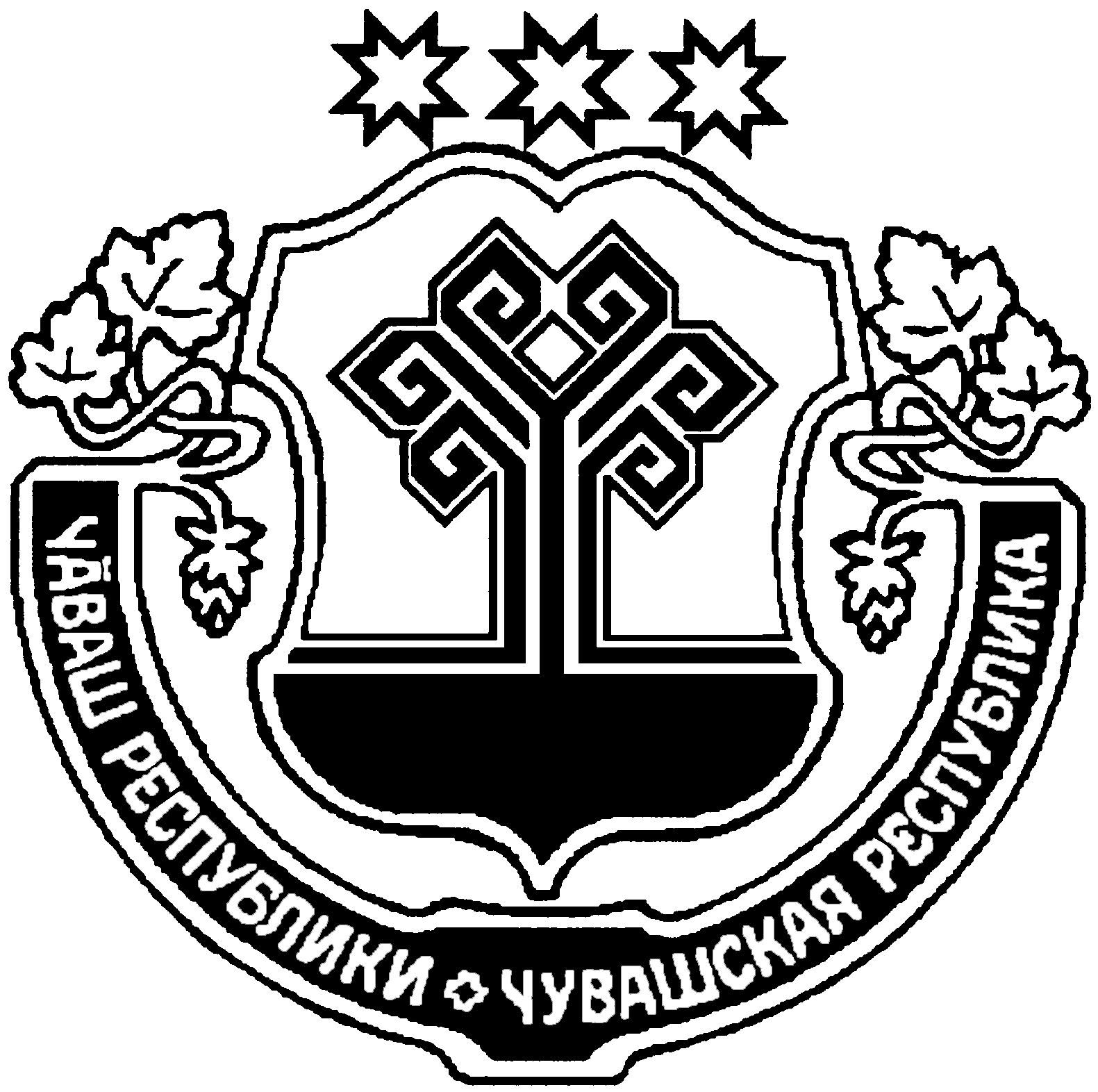 ЧУВАШСКАЯ РЕСПУБЛИКА ЯНТИКОВСКИЙ РАЙОН  ЕНĚШ НĂРВАШ ЯЛ ПОСЕЛЕНИЙĚН АДМИНИСТРАЦИЙĔ ЙЫШĂНУ«19» январь 2018 ç.  № 1Енěш Нǎрваш ялěАДМИНИСТРАЦИЯ ЯНШИХОВО-НОРВАШСКОГО СЕЛЬСКОГО ПОСЕЛЕНИЯ ПОСТАНОВЛЕНИЕ«19» января . № 1  село Яншихово-Норваши